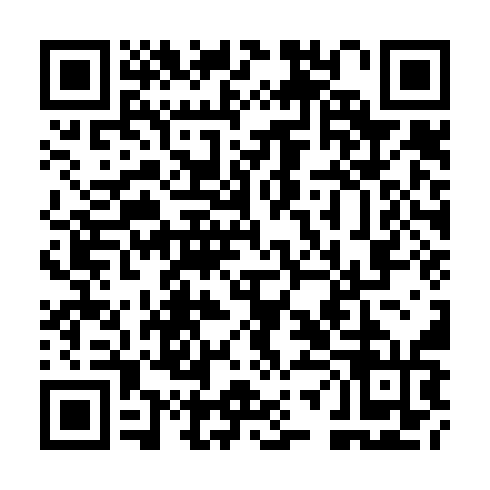 Ramadan times for Rohrendorf bei Krems, AustriaMon 11 Mar 2024 - Wed 10 Apr 2024High Latitude Method: Angle Based RulePrayer Calculation Method: Muslim World LeagueAsar Calculation Method: ShafiPrayer times provided by https://www.salahtimes.comDateDayFajrSuhurSunriseDhuhrAsrIftarMaghribIsha11Mon4:344:346:1812:073:175:575:577:3512Tue4:324:326:1612:073:185:595:597:3713Wed4:294:296:1412:073:196:006:007:3914Thu4:274:276:1212:063:206:026:027:4015Fri4:254:256:1012:063:216:036:037:4216Sat4:234:236:0812:063:226:056:057:4417Sun4:214:216:0612:063:236:066:067:4518Mon4:184:186:0412:053:246:086:087:4719Tue4:164:166:0212:053:256:096:097:4920Wed4:144:146:0012:053:266:116:117:5021Thu4:114:115:5812:043:266:126:127:5222Fri4:094:095:5512:043:276:146:147:5423Sat4:074:075:5312:043:286:156:157:5524Sun4:044:045:5112:033:296:176:177:5725Mon4:024:025:4912:033:306:186:187:5926Tue4:004:005:4712:033:316:206:208:0127Wed3:573:575:4512:033:316:216:218:0228Thu3:553:555:4312:023:326:226:228:0429Fri3:523:525:4112:023:336:246:248:0630Sat3:503:505:3912:023:346:256:258:0831Sun4:474:476:371:014:357:277:279:101Mon4:454:456:351:014:357:287:289:112Tue4:424:426:331:014:367:307:309:133Wed4:404:406:311:004:377:317:319:154Thu4:374:376:291:004:377:337:339:175Fri4:354:356:271:004:387:347:349:196Sat4:324:326:241:004:397:367:369:217Sun4:304:306:2212:594:407:377:379:238Mon4:274:276:2012:594:407:397:399:259Tue4:254:256:1812:594:417:407:409:2710Wed4:224:226:1612:594:427:417:419:29